SkillsCommons Repository User Guide Editing an Item in the RepositoryType http://skillscommons.org/  into your browser address bar.Click “CONTRIBUTE” located in the top menu of the SkillsCommons Repository website.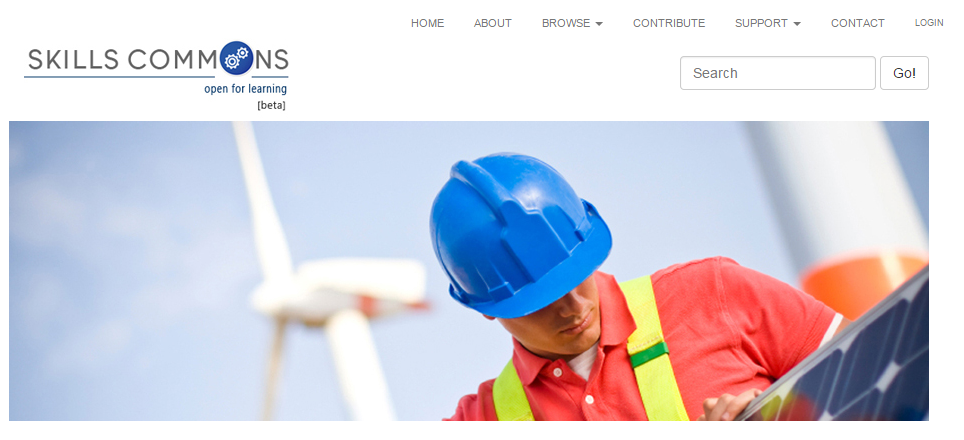 Sign in to the SkillsCommons Repository using your e-mail address and password.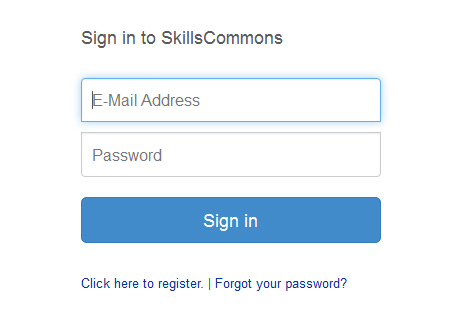 Once you have signed in click on the submission you wish to edit.  For our purposes we will edit the “Solar Power Quiz #1” item.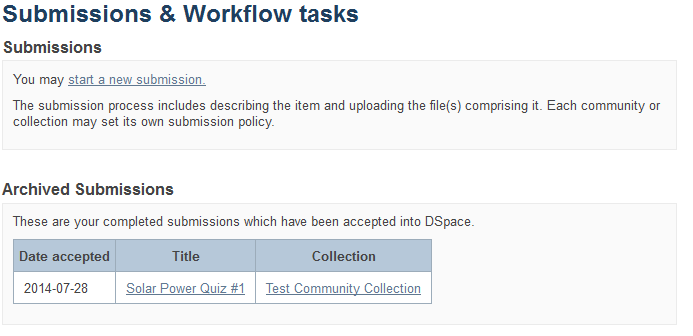 You are now on the item page. To edit this item click on “Edit this item” under the “Context” heading. 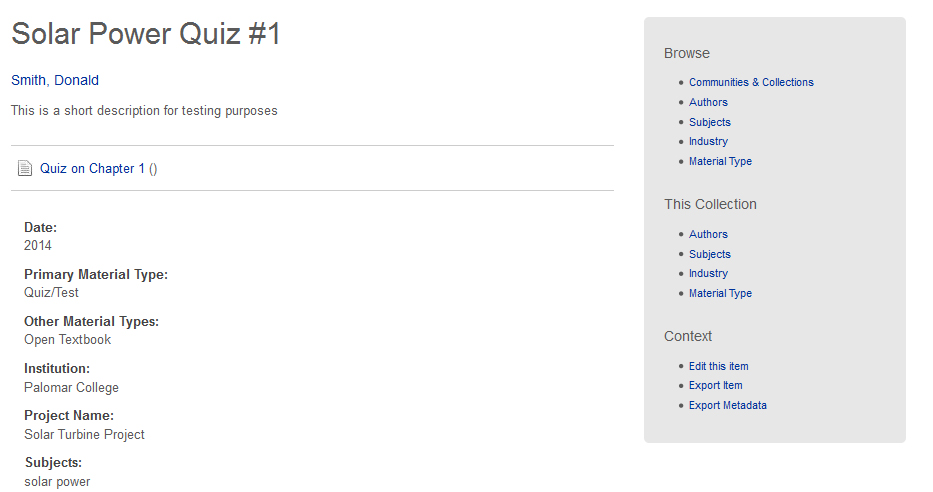 After clicking on “Edit this item” you will be presented with the screen below. Click on the “Item Metadata” tab to edit the fields in this item.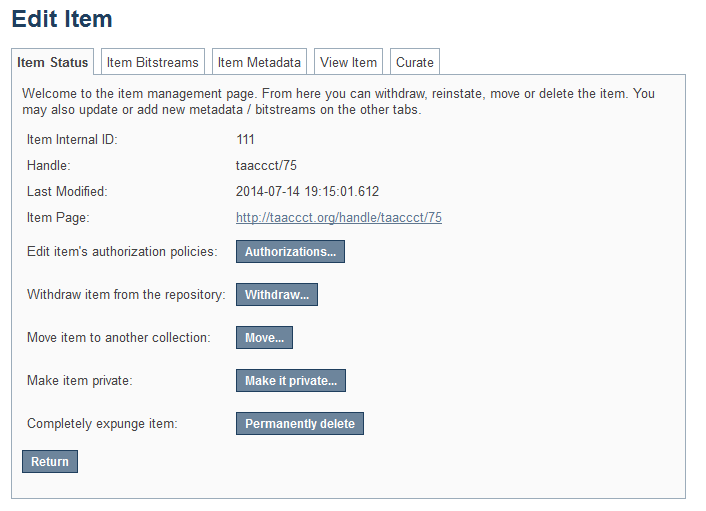 After clicking “Item Metadata” you will be presented with the full Metadata record. This record will show you the fields that you initially entered when you first submitted the item.  TO ADD A NEW FIELD - find the field metadata name in the “Name” dropdown menu.  Please see Appendix A or Appendix B for full list of fields and associated metadata names. Appendix A is for the Learning Resources Collection and Appendix B is for the Program Support Collection.PLEASE NOTE: These changes are not validated in any way. You are responsible for entering the data in the correct format. If you are not sure what the format is, please do NOT make changes. If you need assistance making edits please contact our support staff at support@skillscommons.com .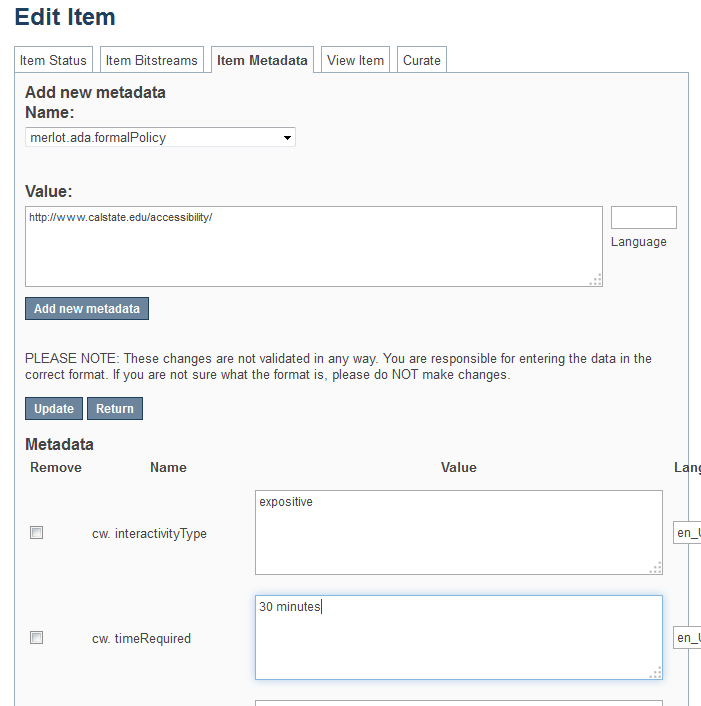 TO ADD ANOTHER VALUE TO A REPEATABLE FIELDSee Appendix A to see which fields are repeatable.  The field “Author(s)” is a repeatable field. For this next example we will add another author to our item.Please see Appendix A and make sure that the field you are about to add is a repeatable. If it is not repeatable please do not add another field.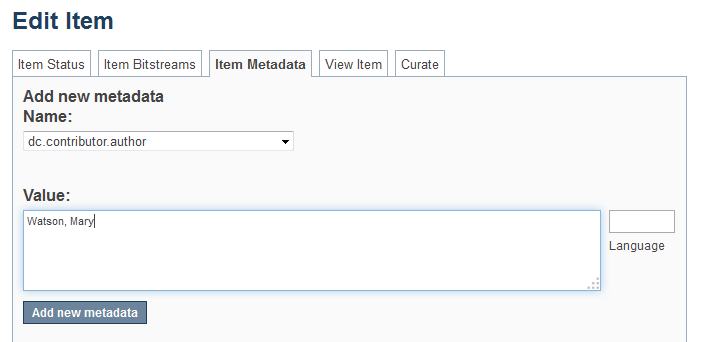 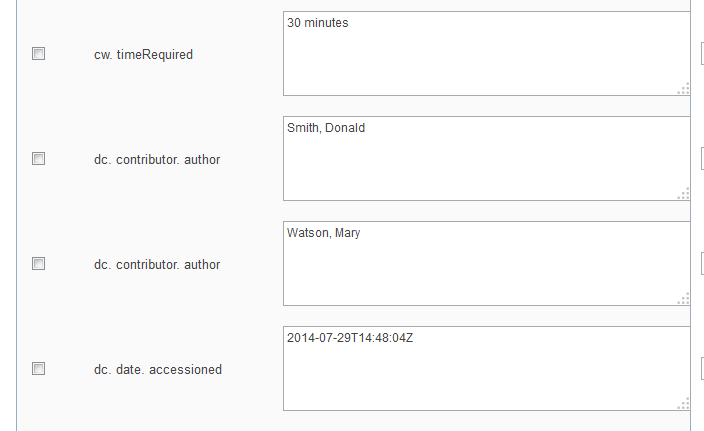 TO ADD/UPLOAD MORE FILE(S) – Click on the “Item Bitstream” tab. You will be presented with a list of the file(s) that you initially uploaded.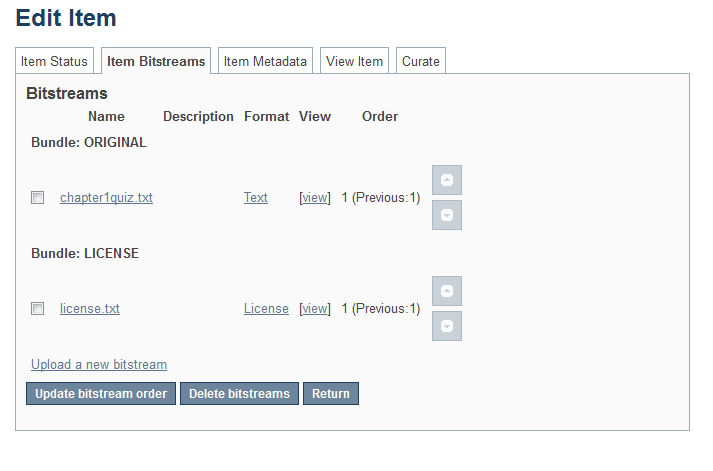 TO DELETE UPLOADED FILE(S) – Click on the “Item Bitstream” tab. You will be presented with a list of the file(s) that you initially uploaded.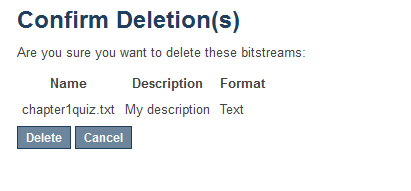 TO EDIT UPLOADED FILE(S) – Click on the “Item Bitstream” tab. You will be presented with your list of uploaded file(s).Appendix ALearning Resources Collection
Field Names, Metadata Names and Descriptions
http://support.skillscommons.org/home/contribute-manage/metadata-and-apprendices/appendix-a/Appendix BProgram Support Materials Collection
Field Names, Metadata Names and Descriptions
http://support.skillscommons.org/home/contribute-manage/metadata-and-apprendices/appendix-b/ Appendix CList of NAICS Codes
http://support.skillscommons.org/home/contribute-manage/metadata-and-apprendices/appendix-c/ Appendix DList of SOC Codes
http://support.skillscommons.org/home/contribute-manage/metadata-and-apprendices/appendix-d/ Appendix EList of CIP Codes
http://support.skillscommons.org/home/contribute-manage/metadata-and-apprendices/appendix-e/ 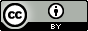 This work is licensed under a Creative Commons Attribution 4.0 International License.This workforce solution was created through a cooperative agreement between the U.S. Department of Labor's Employment and Training Administration and the California State University-Multimedia Educational Resource for Learning and Online Teaching (MERLOT).